Муниципальное автономное  дошкольное образовательное учреждение«Детский сад № 8   города Шимановска»Консультация для педагогов«Монтессори идеи»Подготовила: старший воспитатель высшей квалификационной категории Никуленко О.А.2019 г.«Почтовый» коврик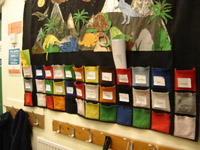   На этот удобный и функциональный коврик   обратили  внимание в частной английской школе  Medowbrook Montessori Primary School близ Лондона.   На большом куске ткани  вместе с ребятами сделано красивое панно. Внизу пришиты разноцветные кармашки  с именами детей. В кармашках можно оставлять информацию для родителей. Находится панно в раздевалке. Красиво и удобно!«Весенничек»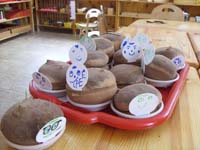 В преддверии весны на Руси было принято устраивать  игры, забавы, и разные действа по прощанию с зимой и приглашению весны. Пекли из теста птичек, сжигали чучело зимы, водили хороводы…Эти «весеннички» сделали сами ребята в  московском детском саду «Монтессори-Ромашка» тоже накануне весны: чтобы появившаяся зеленая травка о весне напоминала и зиму провожала.- Это название придумали сами ребята. Были и другие не менее интересные варианты названий – Веснушка,  Травкин, Земляной. Вот как мы их делали:Нам понадобятся:1. Капроновые носочки (по одному на каждого ребенка)2. Опилки (мы купили упаковку в зоомагазине)3.Земля для цветов4. Семена газонной травы или травы для домашних животных (она предпочтительнее – быстрее прорастёт)5. Маленькие поддоны для цветов Приготовить заранее:1. За несколько дней до работы в группе  изготовьте «Весенничек» сами, чтобы показать детям его во всей красе – с уже проросшей травкой.2. Сделайте кольца из толстой проволоки (диаметр 8-10 см) – на них удобно натягивать носочки, чтобы вкладывать внутрь соответствующее наполнение.3. Насыпьте опилки в ведра (по нашему опыту - одно ведро на 6 детей)4. В небольшие миски насыпать по 6 столовых ложек земли (по одной мисочке на двух детей)Изготовление1.     Рассаживаемся с детьми в круг  и, четко проговаривая свои действия, показываем процесс создания «Весенничка» от начала до конца. высыпаем семена травы в миску с землей, перемешиваемнатягиваем носок на проволочное кольцо накладываем три ложки земли с семенами в носокруками засыпаем внутрь опилки «чтобы Весенничек стал толстеньким»закручиваем носок, выворачиваем нижнюю часть и натягиваем вверхсплющиваем и кладем в поддон 2. Делим детей на пары - во-первых, так удобнее работать, во-вторых, сплачивается группа. В пару к самым младшим ставим самых старших, средних делим по «дружеским» парочкам. Рассаживаемся по группе так, чтобы никто друг другу не мешал, и было удобно подходить к центру – здесь стоят ведра с опилками и сидит взрослый, всегда готовый помочь.3. Работу делаем по два раза – для каждого участника  пары. Малыши выполняют посильные им операции.Уход:Когда Весеннички готовы, опять собираемся в круг и проговариваем, как за ними нужно ухаживать:в первый день сильно намочить со всех сторон и поместить вместе с поддоном в полиэтиленовый пакет.Держим в пакете «Весенничек»  три дня. Переселяем его на подоконник и обязательно поливаем каждое утро. Ящик с горохом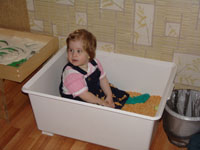 Этой идеей  поделился руководитель московской Мотессори-студии «Бегемоша».- Как-то к нам в студию пришел ребенок более чем подвижный. Остановиться и сконцентрироваться малыш мог, только занимаясь пересыпанием. Но стандартный тазик с гречкой и мельницей ему был явно тесноват. Тогда в ИКЕЕ мы приобрели большой ящик, и наполнили его горохом. Гороха ушло, правда, килограмм 15, но зато вся возбудимость малыша оставалась там. Ящик этот пользуется сейчас у детворы большим успехом. Дети любят погружаться в него целиком, и это доставляет им огромное удовольствие!Времена года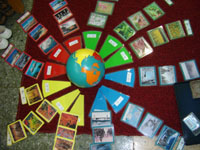 Этот материал из  Монтессори детского сада при монастыре Святой Терезы (St. Theresa Montessori Kindergarten) в столице Тайваня Тайпее.Красные, зеленые, синие, желтые карточки с названиями месяцев группируются по временам года. Они раскладываются вокруг глобуса. Каждому месяцу следует подобрать карточки, соответствующие сезонным изменениям: в природе.Старый стол – новая  горкаИтак, нам потребуется: старый  офисный стол, боковые стенки (ламинированные панели) от старого шкафа, дверные петли, ковролин для обивки, бруски, чтобы сделать лесенку.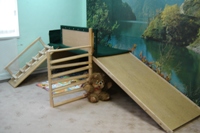 Что делать: Укорачиваем стол снизу, примерно на 30 см. Прикручиваем на петлях панели к  столешнице с разных сторон, на одну панель крепим лесенку, на другую – бортики, крепим при помощи бруса боковую загородку.Обиваем ковролином верхнюю площадку и пространство под бывшим столом.Новая горка для детворы готова, а под ней - уютная норка!          Тактильный модульНам потребуется:  кусок фанеры 70 х 70 см,  плоские мочалки  из ближайшего хозмага разной степени жесткости, по 4 пары детских перчаток 2-х цветов ( для наполнения  фасолью, горохом, пшеном,  ватой ). Цветные щетки разной жесткости: для вытирания пыли, для подметания, ершик для посуды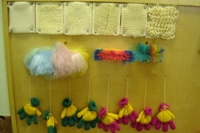 Что делать: Разрезаем мочалки на равные части и крепим их на поверхности, чтобы получился ряд (от самой мягкой к более жесткой).  Ниже прикручиваем щетки. Сверлим   8 отверстий и  продеваем в них  4  шнура. Заполняем перчатки наполнителем так, чтобы один наполнитель был в перчатках обоих цветов. Привязываем их – на концах одного    шнура должны оказаться перчатки разного цвета, но одинаковые  на ощупь, в последовательности от  ваты к фасоли. Тактильный  модуль готов!Цветовой модуль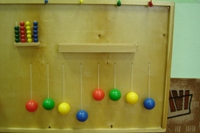 Нам потребуется:  кусок фанеры 70 х 70 см, шары или другие предметы, одинаковые по форме и размеру, но разные по цвету для создания парной перетяжки, 4 цветных крючка – самореза и  колечки для нанизывания – сортировки по цвету.Что делать:     Прикручиваем крючки, под ними закрепляем коробочку или корзинку для колечек. Ниже сверлим 8   отверстий, продеваем  в них шнуры, соблюдая последовательность 1-5, 2-6,  3-7,  4-8.  На концах каждого шнура закрепляем шары одного цвета. Теперь можно подбирать пары и проверять себя. Можно добавить и другие способы сортировки и подбора пары, например, закрепить металлическую пластину, цветным скотчем выделить контрольные полоски  и сделать сортировку цветных магнитов и т. д. Модуль для шнуровки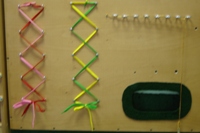 Нам потребуется:  кусок  толстой фанеры70 х 70 см или просто доски ,  шурупы-кольца разного диаметра, гвоздики с декоративными шляпками, цветные шнурки, деревянная игла.Что делать:  Вкрутить шурупы с маленькими кольцами до упора , чтобы получилась основа для шнурования – два вертикальных ряда металлических колец, сверху закрепить два цветных шнурка. Потом аналогично расположить два ряда гвоздиков - сверху тоже два цветных шнурка. Горизонтально, вплотную друг к другу, вкручиваем шурупы с большими кольцами, закрепляем шнурок с иголкой, и можно «шить».                                                                                                    По материалам Интернет-ресурсов